678175, Мирнинский район,   п. Чернышевский ул. Каландарашвили 1 «А». Телефон 7-32-59, факс 7-20-89.  E-mail: adm-ok@mail.ruПОСТАНОВЛЕНИЕ№ 27 от  «31»  03 2021г.О внесении изменений в постановление от 15.01.2021г. № 3  «О сроках представления муниципальными бюджетными и казеннымиучреждениями МО «Поселок Чернышевский»Мирнинского района Республики Саха (Якутия)месячной, квартальной и годовой бюджетной отчетности, квартальной и годовой бухгалтерской отчетности в 2021 году 	В соответствии с приказами Министерства финансов РФ от 16.12.2020  №311н «О внесении изменений в инструкцию о порядке составления и представления годовой, квартальной и месячной отчетности об исполнении бюджетов бюджетной системы РФ, утвержденную приказом Министерства финансов РФ от 28.12.2010 г. №191н», от 30.11.2020 № 292н «О внесении изменений в Инструкцию о порядке составления, представления годовой, квартальной бухгалтерской отчетности государственных (муниципальных) бюджетных и автономных учреждений, утвержденную приказом Министерства финансов РФ от 25 марта 2011 г. N 33н», приказа Финансового управления МО «Мирнинский район» от 01.04.2021г. № 12 «О внесении изменений в приказ от 23.12.2020 №98 «О сроках представления муниципальными образованиями городских и сельских поселений, главными распорядителями средств бюджета МО «Мирнинский район», месячной, квартальной и годовой бюджетной отчетности, квартальной и годовой бухгалтерской отчетности в 2021 году»: Внести изменения в Постановление от 15.01.2021г. № 3 и изложить приложение № 2  «Сроки предоставления в 2021 году муниципальными бюджетными и казенными учреждениями сводной бухгалтерской отчетности в бухгалтерию Администрации МО «Посёлок Чернышевский» Мирнинского района Республики Саха (Якутия) месячной и квартальной отчетности» в новой редакции согласно приложению к настоящему Постановлению. Бухгалтерии Администрации МО «Посёлок Чернышевский» Мирнинского района Республики Саха (Якутия) (Колисниченко Ж.В.) обеспечить предоставление в 2021 году:2.2. месячной и квартальной отчетности в установленные приказом МФ РС (Я) №01-04/1864-Н от 23.11.2020г. сроки. Обнародовать настоящее постановление на официальном сайте МО «Мирнинский район» (www.алмазный-край.рф).Настоящее Постановление вступает в силу с момента его опубликования на официальном сайте.Контроль за исполнением настоящего постановления    оставляю за собой.Глава МО «Поселок Чернышевский»                                                       Л.Н. ТрофимоваПриложение 2к Постановлению Главыот _____2021г. № ___Срокисдачи месячной и квартальной бюджетной и бухгалтерской отчетности	бюджетными и казенными учреждениями МО «Посёлок Чернышевский» Мирнинского районаРеспублики Саха (Якутия) в 2021 годуРоссийская ФедерацияРеспублика Саха (Якутия)Мирнинский районАДМИНИСТРАЦИЯМУНИЦИПАЛЬНОГО ОБРАЗОВАНИЯ«Поселок Чернышевский»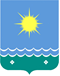  Россия Федерацията               Саха Өрөспүүбүлүкэтэ Мииринэй оройуона«Чернышевскай бөhүөлэгэ»МУНИЦИПАЛЬНАЙ ТЭРИЛЛИИДЬАhАЛТАТАНаименование отчетасрокиф.0503117 «Отчет об исполнении бюджета»Ежемесячно не позднее 7 числа месяца, следующего за отчетнымф.0503117 М_НП  «Отчет об исполнении бюджета»Ежемесячно  не позднее 2 числа месяца, следующего за отчетнымф.0503123 «Отчет о движении денежных средств»Не позднее 15 июля 2021 годаФ.0503124 «Отчет о кассовом поступлении и выбытии бюджетных средств»Ежемесячно не позднее 7 числа месяца, следующего за отчетнымф.0503125 «Справка по консолидируемым расчетам» Ежемесячно не позднее 7 числа месяца, следующего за отчетнымф. 0503127 «Отчет об исполнении бюджета главного распределителя, получателя бюджетных средств»Ежемесячно не позднее 7 числа месяца, следующего за отчетнымф.0503128 «Отчет о бюджетных обязательствах»не позднее 15 июля, 15 октября следующего за отчетнымф.0503128 НП «Отчет о бюджетных обязательствах»Ежемесячно не позднее 15 числа месяца, следующего за отчетнымф. 0503140 «Баланс по поступлениям и выбытиям бюджетных средств»Ежемесячно не позднее 15 числа месяца, следующего за отчетнымф.0503160 «Пояснительная записка» текстоваяЕжеквартально не позднее 15 числа месяца, следующего за отчетнымф.509_3 «Сведения о просроченной кредиторской задолженности»Ежемесячно 1 числа месяца, следующего за отчетнымф.0503164 «Сведения об исполнении бюджета»Ежеквартально не позднее 15 числа месяца, следующего за отчетнымф.0503169 «Сведения о дебиторской и кредиторской задолженности»не позднее 15 июля, 15 октября следующего за отчетным ф. 0503178 «Сведения об остатках денежных средств на счетах получателя бюджетных средств»Ежемесячно не позднее 15 числа месяца, следующего за отчетнымф. 0503184 «Справка о суммах консолидируемых поступлений, подлежащих зачислению на счет бюджета»Ежемесячно не позднее 15 числа месяца, следующего за отчетнымф. 0503296 «Сведения об исполнении судебных решений по денежным обязательствам бюджета»Ежеквартально не позднее 15 числа месяца, следующего за отчетнымф. 0503190 «Сведения о вложениях в объекты недвижимого имущества, объектах незавершенного строительства»Ежеквартально не позднее 15 числа месяца, следующего за отчетнымФ. 0503725 «Справка по консолидируемым расчетам»Ежеквартально не позднее 15 числа месяца, следующего за отчетнымф.0503737, «Отчет об исполнении учреждением плана его финансово-хозяйственной деятельности"Ежеквартально не позднее 12 числа месяца, следующего за отчетнымф.0503779 «Сведения об остатках денежных средств учреждения»Ежеквартально не позднее 12 числа месяца, следующего за отчетнымф.0503723 «Отчет о движении денежных средств учреждения»Не позднее 15 июля 2021 годаФ.0503766 «сведения об исполнении плана финансово-хозяйственной деятельности»не позднее 15 июля, 15 октября следующего за отчетнымф.0503769 «Сведения о дебиторской и кредиторской задолженности»не позднее 15 июля, 15 октября следующего за отчетным ф.0503760 «Пояснительная записка» текстоваяЕжеквартально не позднее 15 числа месяца, следующего за отчетнымф.0503738  «Отчет об обязательствах учреждения»не позднее 15 июля, 15 октября следующего за отчетнымф. 0503738 - НП «Отчет об обязательствах учреждения»Ежемесячно не позднее 15 числа месяца, следующего за отчетнымф. 0503295 «Сведения об исполнении судебных решений по денежным обязательствам учреждения»Ежеквартально не позднее 15 числа месяца, следующего за отчетнымф. 0503790 «Сведения о вложениях в объекты недвижимого имущества, об объектах незавершенного строительства бюджетного (автономного) учреждения»Ежеквартально не позднее 15 числа месяца, следующего за отчетным